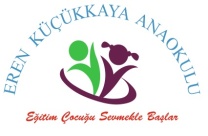 ÇOCUKLAR NEYE İHTİYAÇ DUYARLAR?1Sevgi: Çocuklar oldukları gibi sevilmeye ihtiyaç duyarlar.Kabul: Çocuklar her zaman kabul edilebilir davranışlar göstermeseler de yine de sizin tarafınızdan her zaman kabul görmek isterler. Sizin tarafınızdan reddedilmek, göz ardı edilmek istemezler.Saygı: Çocukların değerli olduklarını, saygı görebileceklerini hissetmeye ihtiyaç duyarlar. Onların bilgi ve becerilerine saygı göstermeniz, karar verme süreçlerini desteklemeniz kendilerine güvenlerinin artmasına neden olur.Dürüstlük: Çocuklar çevresindeki kişilere güvenmek isterler. Yalanlar, kandırmacalar, gerçeği çarpıtmalar onların kafasının karışmasına ve güvenlerinin kırılmasına neden olur.Adalet: Çocuklar kuralları/sınırları ve bu kuralların tutarlı ve adil bir şekilde uygulanacağını bilmek isterler.Anlayış: Çocukların anlaşılmaya ihtiyaçları vardır. Onları can kulağıyla dinlemeye özen gösterilmelidir.Sabır: Çok büyük beklentiler içine girmeden zaman içinde sabırla gelişimi takip etmek önemlidir. Çocuklar bir şeyi öğrenmeden önce kendilerine öğretilmesine ve tekrar tekrar anlatılmasına ihtiyaç duyarlar.Tutarlılık: Yetişkin olarak davranışlarınız tutarlı olmalıdır. Kuralların sürekli değişiyor olması çocukların kafasının karışmasına ve kendilerini güvensiz hissetmelerine neden olur.Zaman: Çocukların sizin ilginize ve paylaşımınıza ihtiyaçları vardır. Çocukları dinlemek, onlardan öğrenmek, öğretmek, oyun oynamak, onlarla sohbet etmek ve onlara kitap okumak için zaman ayırın. Bu sayede kendilerini daha değerli hissedeceklerdir.Empati: Çocukların neler hissettiklerini anlamaya, olayları onların gözünden görmeye ve anlamaya çalışmanız önemlidir.Esneklik: Çocuklar sürekli değişim ve gelişim gösterdikçe siz de onlara uyum sağlamak için tavır ve davranışlarınızda birtakım değişiklikler yapabilirsiniz.1 Systematic Training for Effective Parenting (STEP) programından uyarlanmıştır.Kaynakça:AÇEV                                                                                                                                                                                 EREN KÜÇÜKKAYA ANAOKULU                                                                                                                                                                                         REHBERLİK SERVİSİ